Interactive Notebook One- PagerPre-APUse the frame of the paper to write four specific facts you learned during the unit in complete sentences.  (20 pts)Neatly write the title of the unit in the middle of the paper and spell it correctly. (10 pts)		(ex. Geography, Citizenship, Exploration,…) In the middle of the paper, draw and color three pictures that go with the unit and label them. No naked stick people.   		(15 pts)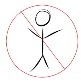 Create a word cluster of at least 5 vocabulary terms from the unit somewhere in the middle of the paper. (5 pts)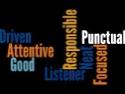 Create an acrostic poem about a historical person or vocabulary word  about the unit (MUST be at least four letters). Be sure that the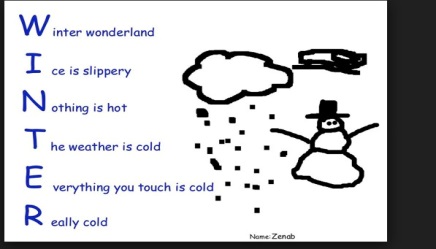 first letter for each line is BIG and BOLD.  (10 pts)Write a “What if…?” question that asks how events in history might have changed if things were different. Be sure to properly punctuate your question.  (10 pts)Complete a personal statement about what you read or studied in this unit starting with: “I believe...”  Be sure your statement explains your thoughts about a topic in our unit.  (10 pts)Make sure that your entire page is neat and legible.  Everything must be colored and use something colorful (pen/marker) to outline all words or drawings that were originally done in pencil.  (Be careful not to color so dark that you can no longer see what’s underneath.)   (10 pts)All the space on the paper is used. There are no large empty white spaces. (10 pts)